AI_1  EVALUATION FINALE  Mai – Juin 2011NOM : 			PRENOM :	                        GROUPE :	    NOTE F:Épreuve de Compréhension Orale		/10Source : CD Version Originale Cahier piste 13 et 16.Vous écoutez la radio. Un habitant présente son village à la radio. Cochez  (x) les cases qui correspondent à ce que dit cet habitant. Écoutez Patricia faire la description du centre de la ville où elle habite et placez les noms des lieux et des commerces qui manquent.          (Cahier d’exercices VO, dessin de la page 26)Épreuve de compétences linguistiques			/10 Remplacez le pays par l’adjectif ou le nom qui correspond puis trouvez la dernière réponse en vous aidant de vos connaissances. La langue (Angleterre) _______________ est la première langue enseignée à l’école. Parler seulement (Angleterre) ______________ est bien mais parler deux langues, c’est mieux. Alors quelle langue ? En Europe, c’est la langue (Allemagne) _____________ la plus parlée. Mais les écoliers préfèrent les sonorités (France) _______________, (Espagne), ________________ ou (Italie)________________. Il est vrai que les langues (Espagne) _________________ et (France) __________________ sont présentes dans le monde entier. Donc apprendre le (France) __________________ et l’(Espagne) _________________ en même temps est idéal. Mais ne doit-on pas aussi apprendre la langue la plus parlée dans le monde, le _____________ ?Le directeur et la réceptionniste d’un hôtel vérifient leurs listes de réservation.  Associez les noms des métiers et les domaines, et complétez les phrases. Vincent  Blanc est __________________________Philippe Durand      ________________________Loïc  Garnier _____________________ Régis Magne _______________________Laurent Royer   ________________________Léo Saugnier _________________________Cathy Solers _________________________Et Moi, je ___________________________À votre avis, dans les situations suivantes, devez-vous tutoyer ou vouvoyer la personne ? Écrivez TU ou VOUS dans l’espace et après associez une phrase de la deuxième colonne à chaque personne de la première colonne. 1.Un vendeur dans un magasin. _________    a. Excusez-moi, monsieur, pourriez-vous m’indiquer la poste, s’il vous plaît ?2. Un élève qui va en cours de français avec vous________ b. Tu comprends bien quand le prof parle en français ? 3. Une amie. __________				c. Pardon monsieur, est-ce que vous avez la taille 42 ?4. Une vieille dame dans le métro. ___________      d. Vous voulez que je vous aide, madame ?5. Un cousin. _________				e. Un café et une limonade, s’il vous plaît ?6. Un fonctionnaire de votre âge. __________           f. Arrête de crier, tu vas réveiller ta petite sœur ?7. Un enfant. ___________			g. Tu veux venir avec moi, ce week-end ?8. Un serveuse dans un restaurant. ___________      h. Grand-père va mieux, n’est-ce pas ?9. Une personne de votre âge qui vous demandez un         Renseignement dans la rue. ____________              i. Vous avez un formulaire pour la demande d’aide sociale ?Voici l’extrait d’une conversation entre deux étudiants. Complétez-la à l’aide de la liste d’adjectifs. Agréable,  grand, grande, petit, petite, très animé, très animée, bien aménagé, bien desservi, bien desservie, vieux, vieille.Elle est grande, ta chambre ?Non, c’est une _____________________ chambre mais elle est très ensoleillée. Et tu aime bien le quartier ?Oui, c’est un quartier ___________________ avec beaucoup de restaurants. Et dans ma rue, il y a plein de bars. C’est vraiment une rue _____________________.Et tu as des commerces de proximité ?Oui, il y a une ___________________ épicerie. Elle vend de tout et elle ferme très tard. C’est pratique. En plus de cette épicerie, il y a aussi une boulangerie, une boucherie… Tu vois, il y a de tout !Et tu n’es pas loin du Parc Central, c’est un parc _________________. C’est bien, non ?Il n’est pas très grand mais c’est parfait pour se promener et faire un peu de sport. Et comment tu fais pour te déplacer ? Tu prends le bus ou tu vas à la fac à vélo ?J’ai un __________________ vélo mai il roule bien, c’est l’essentiel !Et puis c’est pratique : il y a une piste cyclable entre mon quartier et l’université. Et s’il pleut, je prends le bus. Il y a beaucoup de lignes qui vont à l’université. Ah, c’est vraiment un quartier ____________________. Chloé parle de ses vacances en famille. Complétez le texte suivant avec les adjectifs possessifs. (ma, ta, ses,  vos, leur, leurs… etc)«  Pendant ces vacances, je vais  chez  _________ grands-parents. _________ grand-père fête __________ anniversaire. Il a __________ 85 ans. Toute _________ famille va venir. Je suis toujours contente de voir ________  oncles, ________  tantes, et _________ cousins. Surtout __________ cousine Agathe parce qu’on ne se voit pas beaucoup. Et puis il y a ________ oncle Baptiste. _______ tante Nadège, elle veut toujours savoir comment ça va à l’école. Et bon, _________ grand-mère va faire un grand repas délicieux. Complétez le texte suivant avec :  il est, elle est, c’est, ce sont, ils sont, elles sont 1. ________Ricardo Bofill. ________architecte. ___________ un architecte espagnol. 2. ________ un footballeur. _________ Èric Cantona. __________ français. 3. ________ Mme Darmon. _________ ma concierge. __________ gentille. 4. ________ des amis. ___________ grecs. __________ étudiants. 										/12Pour compléter le texte, il faut conjuguez les verbes suivants au présent de l’indicatif.  (s’appeler, être, habiter, aimer, avoir,  préférer,  manger, regarder, écouter, travailler)Bonjour, je _______________Paolo Bruni. Je ______________italien. Vous _____________étudiant, Marco ? Vous __________ quel âge ?–Paul ____________ français ou belge ? – Il ___________ belge. Jean ____________ grand et blond. Marie ____________ grande et blonde, comme lui. Ann et Léa ______________ anglaises. Elles ____________étudiantes,___________très gentilles.– Vous ____________ médecin ou dentiste, monsieur Morin ? – Je ____________ dentiste. – Vous ____________ fatigué, Jean ? – Non, je ne ____________pas fatigué !Keiko____________ japonaise. Elle _____________ à Tokyo.  Elle ___________ 25 ans. J’____________ le football, mais je _________________ le tennis. Le samedi soir, nous _______________ des pâtes, puis nous _____________ la télévision ou nous ___________ la radio. – Le samedi, vous _____________ toute la nuit ? – Non, nous ne ______________pas beaucoup. Est-ce que vous ________________ le samedi à l’entreprise? Non, je ne ____________________pas le samedi.                                          Épreuve d’expression écrite			/10 Pendant le cours vous avez eu la chance d’inviter en classe une personne ou personnage de fiction, et vous  avez préparé une fiche de votre invité (e ).  Préparez sa description et Rédigez un petit texte pour nous le présenter ( Attention, ce n’est pas une liste !!!).  Donnez :Son  nom, prénom,  âge, la ville où  il ou elle habite, son adresse,  sa nationalité, les langues qu’ il ou elle parle, ses goûts et préférences… etc. (minimum 80- 100 mots) _____________________________________________________________________________________________________________________________________________________________________________________________________________________________________________________________________________________________________________________________________________________________________________________________________________________________________________________________________________________________________________________________________________________________________________________________________________________________________________________________________________________________________________________________________________________________________________________________________________________________________________________________________________________________________________________________________________________________________________________________________________________________________________________________________________________________________________________________________________________________________________________________________________________________________________________________________________________________________________________________________________________________________________________________________________________________________________________________________________________________________________________________________________________________________________________________________________________________________________________________________________________________________________________________________________________________________________________________________________________________________________________________________________________________________________________________________________________________________________________________________Épreuve de compréhension écrite		/10Le site Vacances à la mer présente des annonces pour réserver des appartements. Trouvez les maisons qui correspondent aux attentes des personnes. Jonathan et Lydie veulent aller à la plage et se reposer. Ils cherchent le silence et des restaurants pour bien manger.   Réf. ____________La famille Brun cherche un grand appartement proche de la plage avec un cinéma pour sortir le soir. Réf. ___________Cynthia aime la fête ! Elle veut sortir tous les soirs pendant les vacances. Réf. ____________Floriane et Maximilien n’aiment pas la mer. Ils cherchent un coin tranquille avec leur bébé loin du bruit et du monde.            Réf. ______________Et vous, quelle annonce vous plaît ? Réf_____________ Expliquez votre choix sur le même modèle.___________________________________________________________________________________________________________________________________________________________________________________________________________________________________________________Épreuve d’Expression Orale			/10S’EXPRIMER ORALEMENT EN CONTINU :L’étudiant(e) fait le portrait d’une personne connue ou d’un personnage public (indiquez l’âge, le sexe, la nationalité, la profession ou l’occupation. Dites s’il a des enfants, précisez son domicile habituel et où il a passé ses vacances). PRENDRE PART À UNE CONVERSATION : INTERACTION ORALEÉchange d’informations. Interview.     Vous faites un sondage au téléphone.Posez des questions a une personne que vous allez interviewer à partir des motssuivants : Nom ? Nationalité ? Adresse ? Téléphone ? Sport ? Télévision ? Musique ?Vacances ? Restaurant ? Cinéma ? Film favori ? Langues étrangères ?Résumé des notes obtenues :Appréciation de l’enseignant :Il y a quelques Il y a beaucoup de/d’  Il n’y a pas de/ d’Touriste(s)Commerce (s) Supermarché (s)Restaurant (s)Cinéma (s)Voiture (s)Hôtel (s)Liste de la réceptionniste Liste du directeur - Vincent Blanc, dans l’informatique. .-Philippe Durand, dans les affaires . - Loïc Garnier, à l’université. - Régis Magne, dans l’enseignement.- Laurent Royer, dans la construction. - Léo Saugnier, dans l’audiovisuel - Cathy Solers, dans la mode. - Moi,  je suis à l’AFQ . Banquier. Architecte . Cameraman. Informaticien . Styliste . Professeur  . Étudiant123456789www.vacancesalamer-versionoriginale.voRéf. 078 : Loue grand et magnifique appartement à Arromanches à cinq minutes à pied de la plage, cinéma et commerces dans le quartier. Cliquez ici !______________________________________________________________________________________Réf. 112 : Royan, petit appartement avec vue sur la mer et commerces tout proche. Cinéma à 2 minutes. Calme, tranquille et pas cher. Cliquez ici ! ______________________________________________________________________________________Réf. 023 : Les Sables, coin idéal pour les vacances, à 10 minutes de la plage, dans un quartier calme. Chambre et grand salon. Pas de cuisine mais restaurants proches. Cliquez ici !_____________________________________________________________________________________Réf. 003 : Loue maison loin de la plage et des vacanciers ! Repos et calme garantis. Petits commerces à proximité et cinéma une fois par semaine ! Cliquez ici !_____________________________________________________________________________________Réf. 146 : Appartement en plein centre ville ! Pour ceux qui veulent s’amuser et aiment la fête ! Discothèques et cafés à cinq minutes ! Cliquez ici !_______________________________________________________________________________________Compétence linguistiqueCompréhension écriteCompréhension oraleExpression écriteExpression oraleMoyenne générale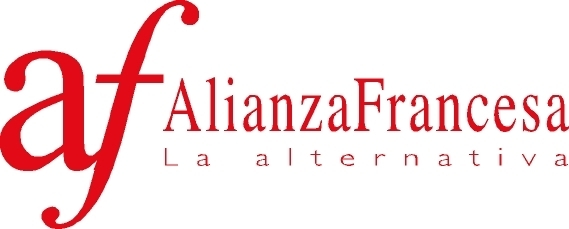 